1* และ “”21* และ “”21และ21และ2E-Mail “”, “”บทคัดย่อการวิจัยครั้งนี้มีวัตถุประสงค์เพื่อ 1) พัฒนา.............................. 2) ศึกษาผลการทดลองใช้.....................................และ 3) ศึกษาผล................................................  ผลการวิจัยพบว่า 1) .................................................. พบว่า ..............................................  2) การศึกษาผลการทดลองใช้............................... พบว่า ............................................... และ 3) ผลการศึกษา................................. พบว่า .............................................  (TH Sarabun PSK ขนาด 14 จุด)คำสำคัญ: , , , ABSTRACTThe purposes of the research were to ............................................, to ........................................................., and to ......................................................................... The research findings showed that the ………………………………………………………………………………… .............................................  (TH Sarabun PSK size 14 point)Keywords: , , , บทนำบทความนี้เป็นตัวอย่างสำหรับการเตรียมการเขียนบทความที่จะส่งให้คณะกรรมการพิจารณาลงพิมพ์ในวารสารการประยุกต์ใช้เทคโนโลยีสารสนเทศ คณะเทคโนโลยีสารสนเทศ มหาวิทยาลัยราชภัฏมหาสารคาม บทความนี้จะกล่าวถึงรูปแบบการเขียน บทความ ขนาดตัวอักษรที่ใช้ แบบตัวอักษรที่ใช้ในส่วนของเนื้อหาทั้งหมด รูปแบบตัวอักษร TH Sarabun PSK ขนาด 14 จุด ทั้งหมด ยกเว้น ส่วนนำ หัวข้อ และการอ้างอิงบทความที่ส่งให้พิมพ์โดยจัดบนกระดาษ A4 (21 ซ.ม. x 29.7 ซ.ม.) เนื้อหาของบทความ จำนวน 8 แผ่น รวมบทคัดย่อ เนื้อหาและภาพประกอบ  บทความนี้จะแนะนำการเขียนบทความทั้งในส่วนของขนาดตัวอักษร การเว้นระยะ และข้อกำหนดอื่น ๆ ที่เกี่ยวข้องในการเขียนบทความสำหรับลงพิมพ์ในวารสารการประยุกต์ใช้เทคโนโลยีสารสนเทศ คณะเทคโนโลยีสารสนเทศ มหาวิทยาลัยราชภัฏมหาสารคาม1. วัตถุประสงค์การวิจัย1. เพื่อพัฒนา......................................................................................  (TH Sarabun PSK ขนาด 14 จุด)2. เพื่อศึกษาผลการทดลองใช้.............................................................  (TH Sarabun PSK ขนาด 14 จุด)3. เพื่อศึกษาผล...................................................................................  (TH Sarabun PSK ขนาด 14 จุด)2. เอกสารและงานวิจัยที่เกี่ยวข้องการอ้างถึงเอกสาร หลักการ แนวคิด และทฤษฎีที่เกี่ยวข้องกับการวิจัย[1] ให้มีการอ้างอิงโดยระบุรายการอ้างอิงให้ครบแลครอบคลุมเอกสารที่นำมากล่าวถึง [2] โดยเป็นเอกสารที่สามารถสืบค้นได้จากรายการอ้างอิงสำหรับงานวิจัยที่เกี่ยวข้อง ให้เป็นงานวิจัยที่นำสู่การวิจัยหรือการอภิปรายผลการวิจัย อ้างอิงในลักษณะ APA รูปแบบการพิมพ์ในส่วนนี้ใช้ตัวอักษร TH Sarabun PSK ขนาด 14 จุดวิธีดำเนินการวิจัย1. เครื่องมือการวิจัยระบุเครื่องมือและคุณภาพของเครื่องมือวิจัยที่ผู้วิจัยนำมาใช้ในการวิจัย เช่น1.1 แบบสอบถามความพึงพอใจ เป็นแบบสอบถามแบบมาตราส่วน 5 ระดับ มีค่าความเชื่อมั่น 0.781.2 รูปแบบการพิมพ์ ให้ใช้รูปแบบตัวอักษร TH Sarabun PSK ขนาด 14 จุด2. กลุ่มเป้าหมาย2.1 ประชากรเป็นนักศึกษาชั้นปีที่ 1 คณะเทคโนโลยีสารสนเทศ มหาวิทยาลัยราชภัฏมหาสารคาม จำนวน 530 คน 2.2 กลุ่มตัวอย่าง คัดเลือกจากประชากร เป็นนักศึกษาชั้นปีที่ 1 คณะเทคโนโลยีสารสนเทศ มหาวิทยาลัยราชภัฏมหาสารคาม ที่เรียนสาขาวิชาการจัดการเทคโนโลยีสารสนเทศ จำนวน 35 คน  ใช้รูปแบบตัวอักษร TH Sarabun PSK ขนาด 14 จุด เช่น3. ขั้นตอนการดำเนินการวิจัย ให้ระบุขั้นตอน หรือระยะที่ดำเนินการวิจัยเป็นข้อ ๆ ตามลำดับการวิจัย3.1 ขนาดและรูปแบบตัวอักษร ในส่วนนี้ คือ TH Sarabun PSK ขนาด 14 จุด3.2 ขั้นตอนการวิจัยแต่ละขั้นเป็นการกำหนดโดยผู้วิจัยที่ได้ดำเนินการไปแล้ว4. สถิติที่ใช้ในการวิจัย ได้แก่ ร้อยละ  ค่าเฉลี่ย ส่วนเบี่ยงเบนมาตรฐาน และเปรียบเทียบค่าสถิติ (Dependent t-test) [3] โดยนำผลที่ได้เทียบกับเกณฑ์การประเมิน ดังนี้  			
                                    ค่าเฉลี่ยเท่ากับ 4.51 – 5.00 หมายความว่า ระดับมากที่สุด 		
 			ค่าเฉลี่ยเท่ากับ 3.51 – 4.50 หมายความว่า ระดับมาก 		
 			ค่าเฉลี่ยเท่ากับ 2.51 – 3.50 หมายความว่า ระดับปานกลาง 		
 			ค่าเฉลี่ยเท่ากับ 1.51 – 2.50 หมายความว่า ระดับน้อย 		
 			ค่าเฉลี่ยเท่ากับ 1.01 – 1.50 หมายความว่า ระดับน้อยที่สุด 
(TH Sarabun PSK ขนาด 14 จุด)
	ผลการวิจัย1. ผลการพัฒนาระบบ......................................................... (TH Sarabun PSK ขนาด 14 จุด)ผู้วิจัยได้ดำเนินการพัฒนาระบบ......................................... ตามขั้นตอนการวิจัยในระยะที่  1  โดยนำข้อมูลจากการศึกษา และวิเคราะห์ มาจัดทำระบบ...........................และเครื่องมือของกิจกรรม  แสดงดังภาพที่ 1 (TH Sarabun PSK ขนาด 14 จุด)ภาพที่ 1 ระบบ............................................................	จากภาพที่ 1 ระบบ...............................................................................................................................  ประกอบด้วย............................................................................................................................................. 
(TH Sarabun PSK ขนาด 14 จุด)2. ผลการทดลองใช้ระบบ........................................ (TH Sarabun PSK ขนาด 14 จุด)ผู้วิจัยดำเนินการทดลองใช้ระบบ..................................ที่พัฒนาขึ้น กับนักศึกษาระดับปริญญาตรี สาขาเทคโนโลยีคอมพิวเตอร์และการสื่อสาร จำนวน 30 คน โดยมีการทดสอบก่อนเรียนหลังการเรียนรู้ และสอบถามความพึงพอใจของนักศึกษาที่มีต่อระบบ จากนั้นนำผลการเรียนรู้มาวิเคราะห์ด้วยค่าสถิติพื้นฐานเทียบกับเกณฑ์และสรุปผล  แสดงดังตารางที่ 1 (TH Sarabun PSK ขนาด 14 จุด)ตารางที่ 1 ผลการ.....................................................จากตารางที่ 1 ผลการ............................... พบว่า .............................. (TH Sarabun PSK ขนาด 14 จุด)อภิปรายผลการวิจัย1. ระบบ................. ประกอบด้วยองค์ประกอบ...........ส่วน คือ 1) ....................  2) ................. และ 3) ........... ความคิดเห็นของผู้เชี่ยวชาญที่มีต่อความเหมาะสมของระบบโดยรวมอยู่ในระดับ............... ทั้งนี้เนื่องจากระบบมีองค์ประกอบ................... จึงส่งผลให้...................... สอดคล้องกับ .................. [1] ได้วิจัยเรื่อง ............................ พบว่า ..........................................................................................................  ……………………………………………………………………………………………………………………………………2. ให้นำผลการวิจัยมาอภิปรายว่า เหตุที่เป็นเช่นนี้เนื่องมาจากอะไร และสอดคล้องกับงานวิจัยของใคร อย่างไร  ทั้งนี้อาจจะอภิปรายผลตามวัตถุประสงค์การวิจัย หรือประเด็นที่สนใจ (TH Sarabun PSK ขนาด 14 จุด)ข้อเสนอแนะงานวิจัยนี้จะมีการนำผลการวิจัยไปใช้ ควร.......ให้ระบุเหตุผลหรือข้อค้นพบจากการวิจัย…….เพื่อการนำผลการวิจัยไปใช้ให้เกิดประโยชน์มากที่สุดการวิจัยในครั้งต่อไปควร........ให้ระบุข้อค้นพบจากการวิจัยที่ควรดำเนินการ แต่ผู้วิจัยยังไม่ได้ดำเนินการในการวิจัยครั้งนี้.....จึงแนะนำให้มีการวิจัยในครั้งต่อไป   (TH Sarabun PSK ขนาด 14 จุด)เอกสารอ้างอิง[1] มหาวิทยาลัยราชภัฏมหาสารคาม. (2555). รายงานผลการดำเนินงานการส่งเสริมเผยแพร่และพัฒนาต่อยอดสื่อ eDLTV. มหาวิทยาลัยราชภัฏมหาสารคาม.[2] วรปภา อารีราษฎร์. (2557). นวัตกรรมระบบการจัดกลุ่มสื่ออิเล็กทรอนิกส์เพื่อการเรียนรู้. (วิทยานิพนธ์ปรัชญาดุษฎีบัณฑิต). 	มหาวิทยาลัยราชภัฏพระนคร. กรุงเทพฯ.[3] จักรี ทำมาน และมานิตย์ อาษานอก. (2561). ผลการศึกษาองค์ประกอบของระบบสารสนเทศเพื่อส่งเสริมการวิจัยและบริการ	วิชาการ คณะเทคโนโลยีสารสนเทศ มหาวิทยาลัยราชภัฏมหาสารคาม. วารสารวิชาการการจัดการเทคโนโลยีสารสนเทศและ          นวัตกรรม, 5(1), 122-132.(ให้ใช้รูปแบบการอ้างอิง APA  แบบตัวอักษร TH Sarabun PSK ขนาด 12 จุด)ให้ระบุเอกสารทุกรายการที่นำมาอ้างอิง และให้ระบุเฉพาะรายการที่มีการอ้างอิง หรือนำมาใช้ในงานวิจัยนี้เท่านั้นความยาวของบทความทั้งหมด ไม่เกิน 10 หน้ารายการ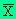 SD.ระดับความคิดเห็น1. ข้อความxxxxxxข้อความ2. ข้อความxxxxxxข้อความ3. ข้อความxxxxxxข้อความโดยรวมxxxxxxข้อความ